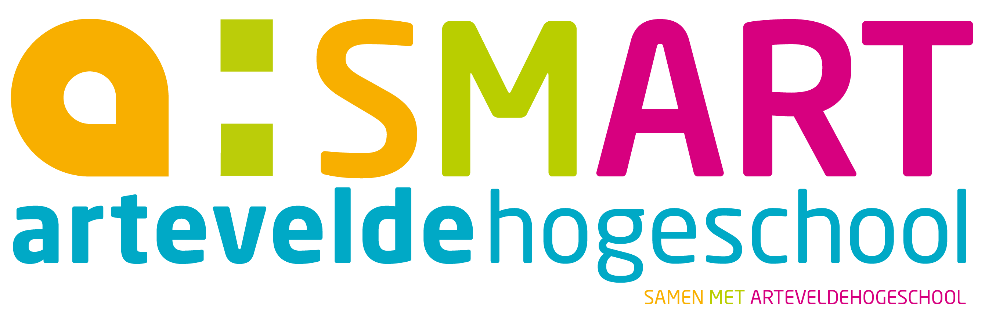 Beste student, beste klasmentor, In deze competentielijst vindt u de opleidingsspecifieke leerresultaten (OLR’s) die onderdeel uitmaken van de beoordeling voor aanvangsstage. Ze zijn verder vertaald in leerdoelen en gedragsindicatoren. De gedragsindicatoren worden nog verder verfijnd in beoordelingscriteria. Het geeft u concreet zicht op wat we precies verwachten op het einde van aanvangsstage. Verder moet elke competentie door de student bereikt worden op een bepaald beheersingsniveau. In de opleiding werken we met de volgende beheersingsniveaus:- Niveau 1: de student voert de competentie onder begeleiding uit. Dit is van toepassing in aanvangsstage (eerste opleidingsjaar).
- Niveau 2: de student voert de competentie onder supervisie uit. Dit is van toepassing in doorgroeistage (tweede opleidingsjaar). 
- Niveau 3: de student voert de competentie volledig autonoom uit. Dit is van toepassing in afstudeerstage (derde opleidingsjaar). 
Op die manier kunt u beter inschatten welke competenties op welk beheersingsniveau moeten gerealiseerd worden door studenten in aanvangsstage. 

We wensen jullie een boeiend stagetraject  toe!

Veerle Amelinckx, opleidingscoördinator stage
In naam van alle Smart-begeleidersOpleidingsspecifiek leerresultaat 3 (OLR3): de bachelor in het onderwijs: lager onderwijs is een didacticus 
die autonoom functioneert en hulpmiddelen innovatief aanwendt om flexibel in te spelen op niet-vertrouwde en/of complexe onderwijscontexten. Hij heeft een ruime en sterke didactische bagage en toetst zijn onderwijspraktijk af aan actuele onderzoeksuitkomsten. Hij begeleidt leerlingen ontwikkelings- en doelgericht waarbij diversiteit het uitgangspunt is.Opleidingsspecifiek leerresultaat 4 (OLR4): de bachelor in onderwijs : lager onderwijs is een opvoeder 
die een waarderend, positief en veilig leer- en leefklimaat voor de leerlingen in alle onderwijscontexten creëert.  Hij treedt coachend, ontwikkelingsgericht en emancipatorisch op en draagt zorg voor elke leerling en voor de verbondenheid in de groep.Opleidingsspecifiek leerresultaat 5 (OLR5): de bachelor in onderwijs: lager onderwijs is een inhoudelijk expert 
die een brede kennis van Frans, mens en maatschappij, muzische vorming, Nederlands, rooms-katholieke godsdienst of islam of levensbeschouwelijke vraagstukken, wetenschap en techniek, wiskunde en van de leergebiedoverschrijdende thema’s informatie- en communicatietechnologie (ICT), leren leren en  sociale vaardigheden heeft. Hij volgt recente ontwikkelingen in deze leergebieden op en kan nieuwe inzichten in het kader van zijn kennisuitbreiding en –verdieping kritisch implementeren.Opleidingsspecifiek leerresultaat 6 (OLR6): de bachelor in onderwijs: lager onderwijs is een organisator 
die zowel in tijd als in ruimte in alle onderwijscontexten een stimulerende, werkbare, gestructureerde en veilige leer- en leefomgeving creëert. Opleidingsspecifiek leerresultaat 7 (OLR7): de bachelor in onderwijs: lager onderwijs is een teamspeler 
die vanuit een gedeelde verantwoordelijkheid constructief en doelgericht samenwerkt met collega’s en diverse actoren zoals leerlingen, opvoeders, ouders, professionele partners.Opleidingsspecifiek leerresultaat 8 (OLR8): de bachelor in onderwijs: lager onderwijs is communicatief. 
Hij stelt zich waarderend  op wanneer hij in interactie treedt met diverse onderwijsactoren. Het Standaardnederlands is daarbij het ijkpunt. Rekening houdend met de talige diversiteit, kan hij zijn talen doelgericht in verschillende onderwijscontexten inzetten.Opleidingsspecifiek leerresultaat 13 (OLR13): de bachelor in onderwijs: lager onderwijs is reflectief.
Hij bevraagt systematisch en voortdurend zijn functioneren als leerkracht en stuurt zijn handelen bij waar nodig. Leerdoel OLR3/V1: de student bereidt leeractiviteiten voor vanuit algemeen didactische, vakdidactische en leerpsychologische principesGedragsindicatorenDe student bereidt in aanvangsstage doelgerichte leeractiviteiten voor, rekening houdend met algemeen didactische, vakdidactische en leerpsychologische principes.De student verzamelt in aanvangsstage op een gestructureerde manier observatiegegevens, zowel tijdens als na de realisatie van een leeractiviteit.De student gaat tijdens leeractiviteiten in aanvangsstage gepast om met de diversiteit in de klasgroep en individuele noden van leerlingen.BeoordelingscriteriaBrengt de beginsituatie grondig in kaart door middel van observatie, bevraging van de klasmentor en analyse van het werkmateriaal van de leerlingen. Sluit in de voorbereiding van zijn lessen aan bij de beginsituatie en komt daarmee tegemoet aan de diversiteit van de klasgroep. Selecteert passende leerplandoelen.Kiest en formuleert passende lesdoelen, die zijn afgeleid uit de leerplandoelen. Werkt een passende leerinhoud uit en bereidt op basis daarvan lessen voor met een samenhangend onderwijsaanbod. Bouwt lessen gestructureerd en duidelijk gefaseerd op, met respect voor de (vak-)didactiek. Bereidt een doelgericht en overzichtelijk bordschema voor dat het leren van leerlingen ondersteunt. Heeft al bij de voorbereiding van zijn lessen oog voor de diverse noden en speelt in op behoeften van individuele leerlingen. Leerdoel OLR3/V2: de student realiseert leeractiviteiten vanuit algemeen didactische, vakdidactische en leerpsychologische principesGedragsindicatorDe student realiseert in aanvangsstage doelgerichte leeractiviteiten, rekening houdend met algemeen didactische, vakdidactische en leerpsychologische principes.BeoordelingscriteriaRealiseert een krachtige leeromgeving met aandacht voor de diversiteit in de klasgroep.Sluit met zijn les aan bij de leefwereld van de leerlingen en weet hen zodoende te motiveren. Bouwt een les stapsgewijs en met respect voor de (vak-)didactiek op. Geeft een heldere en bondige instructie, die leerlingen toelaat om actief aan de slag te gaan. Geeft doelgericht les en controleert of de leerlingen de doelen daadwerkelijk bereiken. Voorziet voldoende variatie in didactische werkvormen.Daagt leerlingen uit om mee te denken, vragen te stellen, en de leerinhoud actief te verwerken. Werkt met leermiddelen die uitdagend zijn en het leren van kinderen stimuleert. Laat oplossingsstrategieën voldoende verwoorden en bespreekt ze op basis van input van de leerlingen. Evalueert met het oog op remediëring, bijsturing en differentiatie. Geeft een persoonlijke toets aan zijn lessen. Leerdoel OLR3/V4: de student selecteert en combineert de inhoudelijke kennis en vaardigheden van de verschillende leergebieden binnen de uitgezette leerlijnen.GedragsindicatorenDe student selecteert passende leerinhouden (kennis, vaardigheden  en attitudes) van de leergebieden die aan bod komen in aanvangsstage, rekening houdend met de uitgezette leerlijnen. De student combineert passende leerinhouden (kennis, vaardigheden  en attitudes) van de leergebieden die aan bod komen in aanvangsstage, rekening houdend met de uitgezette leerlijnen.BeoordelingscriteriaKan zijn lessen situeren binnen de eindtermen en de leerplannen. Selecteert leerinhouden die aansluiten bij de door de klasmentor uitgezette leerlijnen. Kan een specifieke les inpassen in de uitgezette leerlijnen van de klasmentor en legt waar mogelijk linken naar andere lessen en/of leergebieden. Leerdoel OLR4/A1: de student realiseert in een diverse leeromgeving een positief leer- en leefklimaat waarin verbondenheid centraal staat, voor de klasgroep en voor de individuele leerling.Gedragsindicator 
7.  De student realiseert tijdens zijn leeractiviteiten in aanvangsstage in een diverse leeromgeving een positief leer- en leefklimaat.  BeoordelingscriteriaBehandelt de leerlingen met respect en stimuleert hen om ook elkaar respectvol te behandelen.Waardeert de inbreng van de leerlingen en heeft oog voor positieve bevestiging. Zorgt voor een positief leef- en leerklimaat en brengt plezier in de klas. Leeft waarden voor en heeft aandacht voor attitudevorming bij de leerlingen. Bevordert de emancipatie, maatschappelijke participatie en individuele ontplooiing van de leerlingen. Leerdoel OLR5/A1: de student selecteert en combineert de inhoudelijke kennis en vaardigheden van de verschillende leergebieden tot een coherent onderwijsaanbod.Gedragsindicator
8.  De student brengt in zijn leeractiviteiten voor aanvangsstage de inhoudelijke kennis en vaardigheden van de leergebieden Nederlands, wiskunde, muzische vorming en wereldoriëntatie correct over.BeoordelingscriteriaRaadpleegt de juiste bronnen bij het selecteren van de leerinhouden.Selecteert de juiste leerinhouden in functie van de te bereiken lesdoelen en vertaalt ze naar een samenhangend onderwijsaanbod. Beschikt over de vereiste inhoudelijke expertise in functie van de te realiseren lessen. Brengt de leerinhouden correct over en maakt geen inhoudelijke fouten. Kan correct antwoorden op vragen van leerlingen of passend reageren op vragen die verder reiken dan de inhoudelijke kennis die verwacht wordt van de student. Leerdoel OLR6/V1: de student realiseert een stimulerend en gestructureerd klasmanagement in ruimte en tijd.Gedragsindicator 
9.  De student realiseert in aanvangsstage een stimulerend en gestructureerd klasmanagement in ruimte en tijd.BeoordelingscriteriaHeeft voldoende controle over het klasgebeuren. Formuleert heldere regels en afspraken en handelt nadien consequent. Reageert adequaat op storend gedrag en moedigt gewenst gedrag aan. Werkt aan een positieve klassfeer en een motiverend klasklimaat om zo preventief storend gedrag aan te pakken. Leerdoel OLR6/A1: de student realiseert een stimulerende, geïntegreerde en gestructureerde leef- en leeromgeving in ruimte en tijd.Gedragsindicator 
10.  De student realiseert in aanvangsstage een stimulerende, geïntegreerde en gestructureerde leef- en leeromgeving in ruimte en tijd.BeoordelingscriteriaDraagt actief bij tot een gestructureerd werkklimaat in de klas. Zorgt ervoor dat leerlingen overzicht hebben over hun taken en de verwachtingen, zodat hun zelfsturing bevorderd wordt. Creëert op organisatorisch vlak de omstandigheden die leerlingen nodig hebben om uitgedaagd en gestimuleerd te worden. Organiseert lesovergangen op een passende manier en werkt met een duidelijke planning.Maakt efficiënt gebruik van tijd en ruimte, en creëert zo een stimulerende en werkbare klasruimte. Leerdoel OLR6/A2: de student neemt de administratieve taken correct en efficiënt op.Gedragsindicator
11.  De student neemt in aanvangsstage de administratieve taken correct en efficiënt op.BeoordelingscriteriaStelt zijn Smart-dossier ordelijk, overzichtelijk en bruikbaar samen en houdt zich aan de afspraken daaromtrent in het instructiedocument. Houdt zich aan de deadlines en afspraken voor wat betreft het indienen van werkstukken (inclusief lesvoorbereidingen). Voert administratieve taken die hij krijgt van de klasmentor correct en efficiënt uit. Leerdoel OLR7/E3: de student informeert zich over en gedraagt zich volgens de afspraken en gewoontes binnen de school.Gedragsindicator 
12.  De student informeert zich tijdens aanvangsstage over en gedraagt zich volgens de afspraken en gewoontes binnen de school.BeoordelingscriteriaNeemt het schoolreglement door en gedraagt zich volgens de verwachtingen die daarin vermeld worden. Past zich aan aan de gewoontes in de Smart-school. Houdt zich aan de afspraken zoals vermeld in het stagereglement (zie stagegids), voor wat betreft de verwachtingen m.b.t. gedrag op de Smart-school. Leerdoel OLR7/V1: de student werkt samen in team.Gedragsindicator 
13.  De student werkt voor aanvangsstage samen met de mentor.BeoordelingscriteriaNeemt een gepaste houding aan tegenover de klasmentor en communiceert correct. Werkt op een vlotte manier samen met de klasmentor, stelt vragen en overlegt voldoende. Houdt rekening met tips, feedback en verwachtingen vanwege de klasmentor. Leerdoel OLR7/V3: de student handelt deontologisch correct.Gedragsindicator 
14.  De student handelt in aanvangsstage deontologisch correct.BeoordelingscriteriaGedraagt zich in zijn rol als leerkracht in opleiding professioneel correct. Gaat op een vertrouwelijke en discrete manier om met alle informatie die hij hoort, leest, verneemt… op de Smart-school. Gebruikt gegevens van leerlingen uitsluitend in het kader van de optimale begeleiding van leerlingen. Leerdoel OLR8/A1: de student neemt gepast initiatief om te communiceren binnen verschillende onderwijssituaties met alle betrokkenen en hanteert hierbij de geschikte registers.Gedragsindicator 
15.  De student gebruikt in aanvangsstage het passende register in communicatie met de kinderen, de mentor en de directie.BeoordelingscriteriaHanteert een passend register in schriftelijke communicatie met kinderen, begeleiders, ouders en directie. Gebruikt een correcte spelling in zijn eigen werk, op het bord en in werkbladen van de leerlingen. Verbetert de schriftelijke en mondelinge taal van de leerlingen op een gepaste wijze. Past zijn taalgebruik aan aan de gesprekspartner en aan de context of situatie. Gebruikt het Standaardnederlands op grammaticaal correcte wijze, zowel mondeling als schriftelijk. Spreekt met een goede stembeheersing en heeft een verzorgde en voldoende gearticuleerde uitspraak. Spreekt voldoende expressief en met een aangepast spreektempo. Heeft een expressieve mimiek en komt overtuigend over.Staat met voldoende pit en enthousiasme voor de klas, geeft blijk van een voldoende dynamische houding. Formuleert een boodschap vlot, samenhangend, nauwkeurig en gestructureerd. Leerdoel OLR13/V1: de student expliciteert zijn professionele groei gebruikmakend van reflectie.Gedragsindicator 
16.  De student stelt in aanvangsstage  zijn eigen functioneren kritisch in vraag.BeoordelingscriteriaStaat grondig stil bij zijn eigen functioneren, onder andere door het kritisch invullen van de rubriek ‘terugblik op het pedagogisch-didactisch handelen’ op elke lesvoorbereiding.Durft beslissingen nemen en zijn keuzes verantwoorden tegenover de begeleiders. Maakt een zelfevaluatie die blijk geeft van een kritische, open en eerlijke houding ten aanzien van zijn eigen functioneren. Schat de eigen beheersing van de competenties realistisch in. Geeft doorheen de stage blijk van een kritische ingesteldheid ten aanzien van zichzelf en ten aanzien van het aanbod van lesmateriaal. 